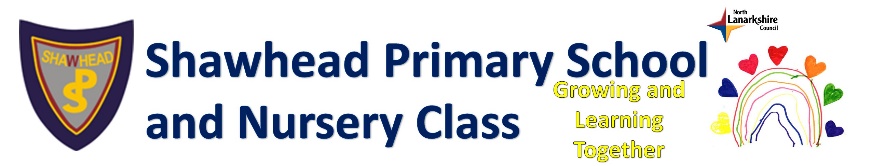 Nursery Golden Rules and ValuesChildren will flourish in an environment in which everyone knows what is expected of them. We want our children to be able to develop their play and learning without fear of being left out, hurt or hindered by others. We have developed nursery Golden Rules and Values with the children so that positive relationships are being promoted and everybody feels safe, happy, respected, included and valued.  We hope they will also contribute to the children developing confidence, self-esteem, independence and resilience.Our 5 Golden Rules and Values in their simplest form are We Walk, We Talk, We Listen, We Share and We Care. The children have told staff why they feel each is important and what each means to them. Below are examples of what our rules and values mean to the children and how they will be explained, encouraged and implemented in the nursery.Our rules and values will be modelled in nursery but it would be beneficial if you could encourage them at home too!We Walk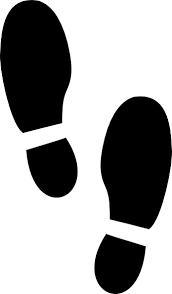 We Talk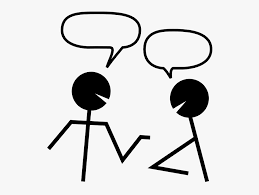 We Listen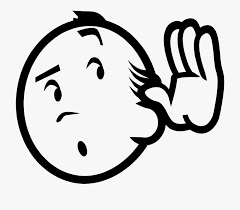 We Share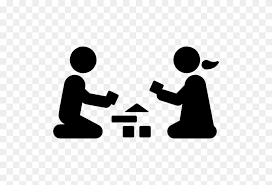 We Care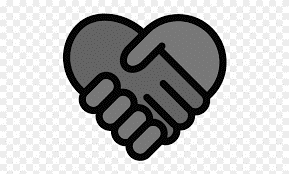 Use your walking feet and always look where you are goingKeep running for outdoor play and games in the gym hallUse quiet indoor voicesUse kind wordsRemember mannersTell the truthSpread good news storiesAsk for helpAsk questionsDon’t talk to strangersRemember listening earsListen to others – mum, dad, teachers and friendsWait until your teachers and friends have stopped talking before you startShare and take turns with toysShare your teachers and friendsShare your knowledge and skills Share how you are feelingShare activities by joining inLook after each otherHelp to tidyLet others join inGive friends a smile when they need itRemember gentle hands for holding and huggingClap your hands or give a thumbs up to say well doneCare for yourself – try to do something  on your own e.g. put on your jacket